 Share19h52 20 juin 2016Pour suivre Jésus, faut-il tout quitter ?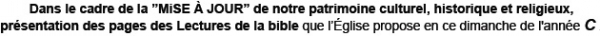 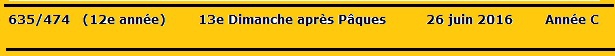 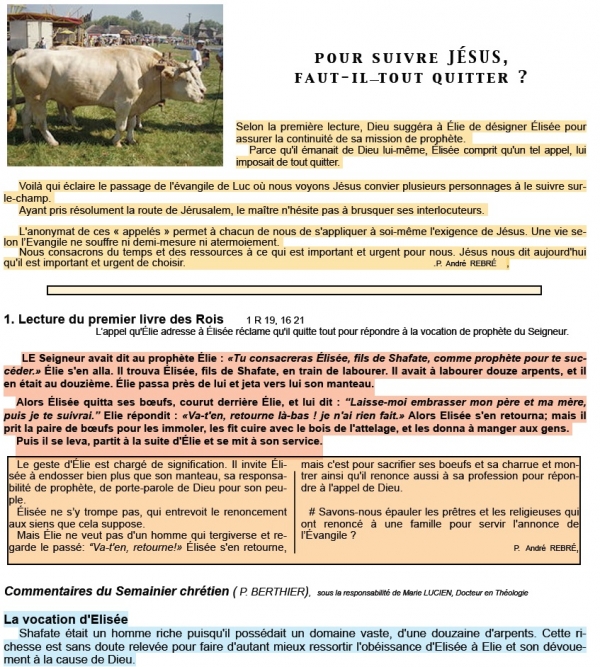 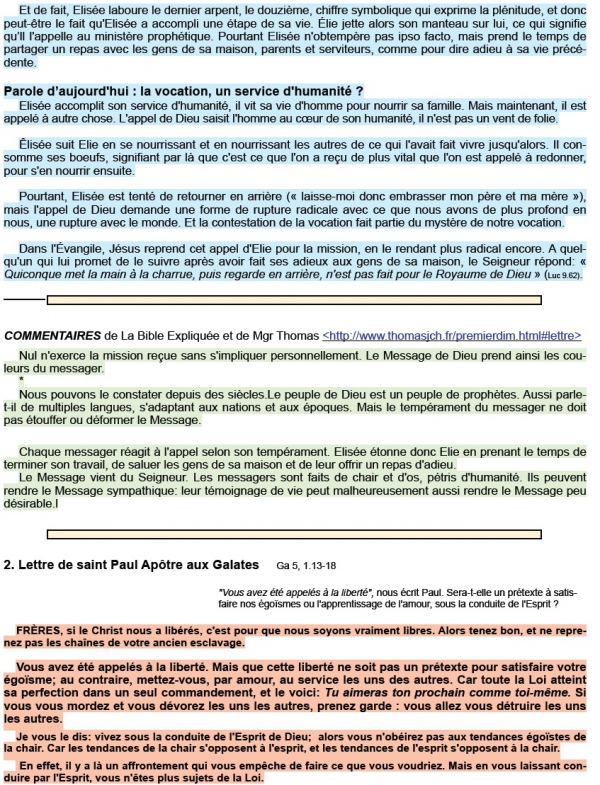 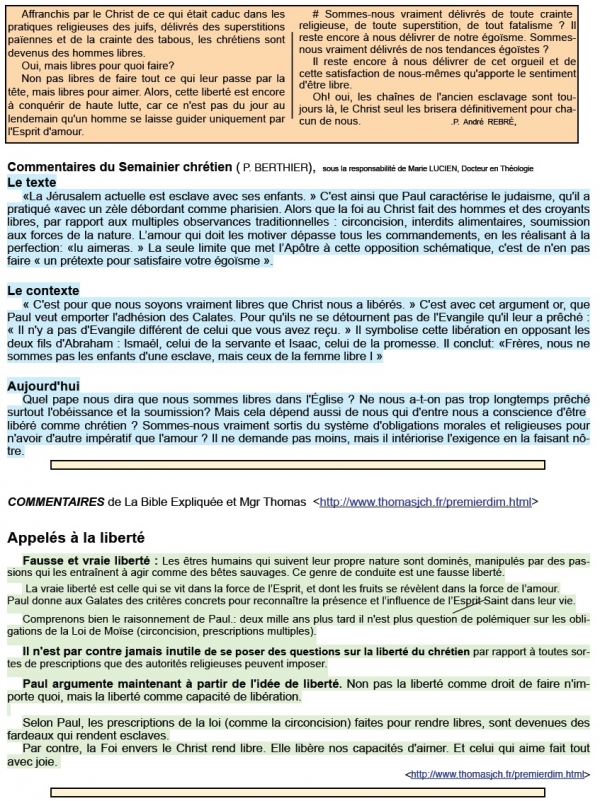         13ème Dimanche Ordinaire C     26 Juin 2016      1R 19, 16-21  Ps 15  Ga 5, 1, 13-18  Lc 9, 51-62                      EXIGENCES  DE  DIEU   Les différents textes de ce dimanche et particulièrement l'évangile, montrent, de la part de Jésus, une exigence radicale de renoncement qui nous interpelle et choque, à première vue, les sentiments familiaux à la base de notre éducation!Fil conducteur : Dieu, voudrait-il, par son exigence, affirmer une Toute Puissance écrasante qui ne souffre aucune contestation et  brise toute résistance par la force?Ce n'est pas du tout cela que montre Jésus aux versets 53 à 55 dans l'évangile, quand il reprend vertement ceux qui voulaient anéantir, par une sorte de violence de Dieu, les samaritains "hérétiques" qui refusaient de le loger parce qu'il était juif!Jésus montre d'abord, dans ce chapitre 9, les renoncements exigés pour le suivre, allant jusqu'au renoncement d'enterrer son père. Ensuite (chap. 10, 25-28), en expliquant au légiste  comment arriver au Bonheur du Royaume, il nous montrera que l'AMOUR est l'exigence primordiale à satisfaire, une fois en route à sa suite!Principaux points :Il faut bien comprendre que tantôt c'est Jésus qui appelle tel ou tel, directement, tantôt ce sont les intéressés qui expriment le désir de le suivre. Dans ce dernier cas les motivations sont multiples et pas toujours excellentes. Ce peut être le désir louable de gagner la Vie éternelle. Mais ce peut être aussi une recherche de notoriété ou d'avantages divers, tel que celui, pour Juda, de disposer de la bourse commune! Toutes ces motivations, bonnes ou mauvaises sont connues de Jésus, qui va toujours énoncer ses exigences à ses interlocuteurs, nous compris, en fonction de ce à quoi il leur faut renoncer le plus pour le suivre. Ainsi, au jeunehomme riche (Lc 18, 18-23), Jésus demandera, non pas de le suivre immédiatement, comme aux versets 60 et62 du chap. 9 de ce dimanche, mais d'abord de s'occuper de vendre ses biens, puis de donner l'argent aux pauvres et, enfin, de le suivre. Jésus sait quelles exigences sont bonnes pour chacun de nous en particulier!Il est donc évident que les exigences de Dieu vis-à-vis de ceux qui ont à suivre Jésus, ne doivent pas être "standardisées", mais laissées, autant que possible, à l'initiative du Christ, comme nous venons de le voir. De même, la réponse de chacun doit faire appel à sa conscience personnelle, éclairée par la Parole, par les conseils de l'Eglise et en respectant le principe de subsidiarité!Mais c'est finalement après nous avoir montré les exigences à satisfaire pour le suivre que Jésus nous confiera (Lc 10, 25-28, lors du dialogue avec le légiste) l'exigence primordiale à remplir pour arriver au Bonheur dans le Royaume et dès ici bas!Cette exigence incontournable, primordiale et valable pour tous, c'est L'AMOUR!D'abord aimer la Source de l'Amour, Dieu lui-même…c'est logique et l'Esprit dit à notre esprit que le Père est notre "Abba"! (Rm 8, 15-17)!Ensuite, aimer le prochain comme soi-même, ce qui nécessite auparavant de s'aimer soi-même, en tant que "merveille de Dieu…et néanmoins pécheur!"Michel  ANDRE, diacre: jeannemichel.andre@gmail.comBLOG  http://puzzlebondieu777.over-blog.com